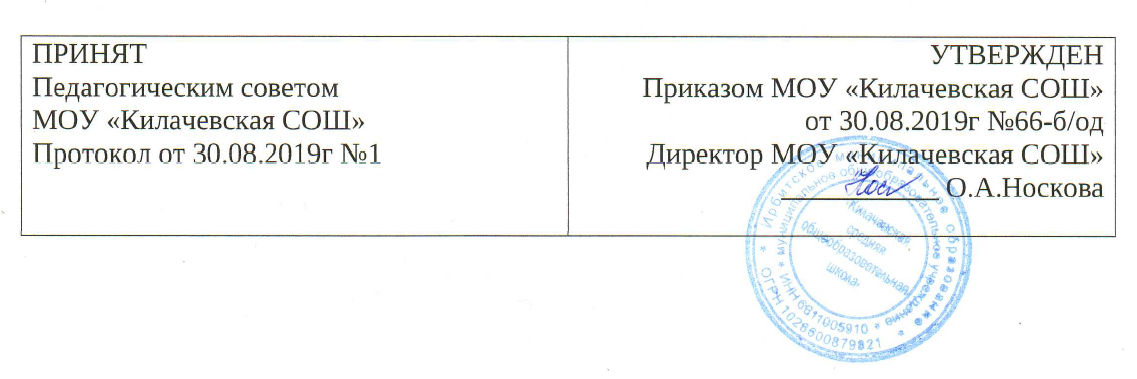 Учебный пландополнительной общеобразовательной общеразвивающей программы «Шашки и шахматы»Промежуточная аттестация может проводиться в следующих формах: Защита творческих работ и проектовМониторинг участия в турнирах по шашкам и шахматамНазвание ВсегоТеорияПрактикаШашки21258154Шахматы21654162